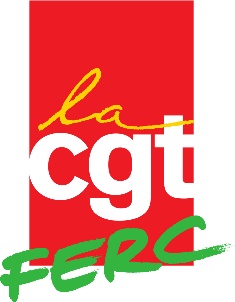 CONFERENCE NATIONALE DE L’UFR15-16 et 17 novembre 2022 à MONTREUILAppel à candidatures à  de l’UFRNom du syndicat : ……………………………………………………….Nom des camarades proposés : 1. ……………………………………………………………………………2. ……………………………………………………………………………3. ……………………………………………………………………………4. ……………………………………………………………………………5. ……………………………………………………………………………À renvoyer àFERC CGT – Case 544 – 93515 MONTREUIL CEDEXferc@cgt.fr et ferc.ufr@ferc.cgt.fr